Urząd Gminy JakubówUrząd Gminy Jakubówul. Mińska 15, 05 - 306 Jakubówtel. 25-757-91-90, fax 25 759-97-19www.jakubow.plmail: sekretariat@jakubow.plKarta usługNr ORO.14.2013Udostępnienie do wglądu spisu wyborcówUdostępnienie do wglądu spisu wyborcówUdostępnienie do wglądu spisu wyborcówMiejsce załatwienia sprawy:Miejsce załatwienia sprawy:Miejsce załatwienia sprawy:Referat Organizacyjno - AdministracyjnyPokój nr 10, tel. 25 758 20 51 lub 25 758 24 03, e-mail: j.milaczewska@jakubow.pl                                                                                            a.gogol@jakubow.plGodziny urzędowania:                                       poniedziałek            800 – 1700                                       wtorek – środa        800 – 1600                                       czwartek                  dzień wewnętrzny                                       piątek                       800 - 1500Referat Organizacyjno - AdministracyjnyPokój nr 10, tel. 25 758 20 51 lub 25 758 24 03, e-mail: j.milaczewska@jakubow.pl                                                                                            a.gogol@jakubow.plGodziny urzędowania:                                       poniedziałek            800 – 1700                                       wtorek – środa        800 – 1600                                       czwartek                  dzień wewnętrzny                                       piątek                       800 - 1500Referat Organizacyjno - AdministracyjnyPokój nr 10, tel. 25 758 20 51 lub 25 758 24 03, e-mail: j.milaczewska@jakubow.pl                                                                                            a.gogol@jakubow.plGodziny urzędowania:                                       poniedziałek            800 – 1700                                       wtorek – środa        800 – 1600                                       czwartek                  dzień wewnętrzny                                       piątek                       800 - 1500Osoba do kontaktu:Osoba do kontaktu:Osoba do kontaktu:Justyna Miłaczewska – Kierownik Referatu Organizacyjno - AdministracyjnegoAgnieszka Gogol– inspektor ds. wojskowych , ewidencji ludności, dowodów osobistych, obrony cywilnej i zarządzania kryzysowego.Justyna Miłaczewska – Kierownik Referatu Organizacyjno - AdministracyjnegoAgnieszka Gogol– inspektor ds. wojskowych , ewidencji ludności, dowodów osobistych, obrony cywilnej i zarządzania kryzysowego.Justyna Miłaczewska – Kierownik Referatu Organizacyjno - AdministracyjnegoAgnieszka Gogol– inspektor ds. wojskowych , ewidencji ludności, dowodów osobistych, obrony cywilnej i zarządzania kryzysowego.Sposób załatwienia sprawy:Sposób załatwienia sprawy:Sposób załatwienia sprawy: Rejestr wyborców udostępnia się do wglądu w urzędzie gminy na pisemny wniosek.Udostępnienie spisu wyborców polega na udzieleniu informacji, że osoba wskazana 
we wniosku jest ujęta w spisie wyborców lub nie figuruje w spisie albo że dane wpisane 
we wniosku różnią się od danych osoby wpisanej do spisu wyborców.Na żądanie wnioskodawcy udzielona informacja jest potwierdzana na piśmie.  Rejestr wyborców udostępnia się do wglądu w urzędzie gminy na pisemny wniosek.Udostępnienie spisu wyborców polega na udzieleniu informacji, że osoba wskazana 
we wniosku jest ujęta w spisie wyborców lub nie figuruje w spisie albo że dane wpisane 
we wniosku różnią się od danych osoby wpisanej do spisu wyborców.Na żądanie wnioskodawcy udzielona informacja jest potwierdzana na piśmie.  Rejestr wyborców udostępnia się do wglądu w urzędzie gminy na pisemny wniosek.Udostępnienie spisu wyborców polega na udzieleniu informacji, że osoba wskazana 
we wniosku jest ujęta w spisie wyborców lub nie figuruje w spisie albo że dane wpisane 
we wniosku różnią się od danych osoby wpisanej do spisu wyborców.Na żądanie wnioskodawcy udzielona informacja jest potwierdzana na piśmie. Wymagane dokumenty:Wymagane dokumenty:Wymagane dokumenty:Wniosek o udostępnienie spisu wyborców;Dowód osobisty Wniosek o udostępnienie spisu wyborców;Dowód osobisty Wniosek o udostępnienie spisu wyborców;Dowód osobisty Formularz do pobrania:Formularz do pobrania:Formularz do pobrania:Wniosek o udostępnienie spisu wyborców. Wniosek o udostępnienie spisu wyborców. Wniosek o udostępnienie spisu wyborców. Opłaty:Opłaty:Opłaty:Nie podlega.Nie podlega.Nie podlega.Czas załatwienia sprawy:Czas załatwienia sprawy:Czas załatwienia sprawy:Niezwłocznie.Niezwłocznie.Niezwłocznie.Tryb odwoławczy:Tryb odwoławczy:Tryb odwoławczy:Każdy może wnieść do Wójta reklamację na nieprawidłowości sporządzenia spisu wyborców. Na decyzję nieuwzględniającą reklamacji przysługuje prawo do złożenia skargi do Sądu Rejonowego w Mińsku Mazowieckim za pośrednictwem Wójta Gminy w terminie 2 dni od dnia doręczenia decyzji. Każdy może wnieść do Wójta reklamację na nieprawidłowości sporządzenia spisu wyborców. Na decyzję nieuwzględniającą reklamacji przysługuje prawo do złożenia skargi do Sądu Rejonowego w Mińsku Mazowieckim za pośrednictwem Wójta Gminy w terminie 2 dni od dnia doręczenia decyzji. Każdy może wnieść do Wójta reklamację na nieprawidłowości sporządzenia spisu wyborców. Na decyzję nieuwzględniającą reklamacji przysługuje prawo do złożenia skargi do Sądu Rejonowego w Mińsku Mazowieckim za pośrednictwem Wójta Gminy w terminie 2 dni od dnia doręczenia decyzji. Podstawa prawnaPodstawa prawnaPodstawa prawnaUstawa z dnia 5 stycznia 2011roku -Kodeks wyborczy (Dz.U. z 2019r., poz. 684 ze zm.)Rozporządzenie Ministra Spraw Wewnętrznych i Administracji z dnia 27 lipca 2011 r. w sprawie spisu wyborców (Dz. U. z 2011 r. Nr 158 poz. 942)Ustawa z dnia 5 stycznia 2011roku -Kodeks wyborczy (Dz.U. z 2019r., poz. 684 ze zm.)Rozporządzenie Ministra Spraw Wewnętrznych i Administracji z dnia 27 lipca 2011 r. w sprawie spisu wyborców (Dz. U. z 2011 r. Nr 158 poz. 942)Ustawa z dnia 5 stycznia 2011roku -Kodeks wyborczy (Dz.U. z 2019r., poz. 684 ze zm.)Rozporządzenie Ministra Spraw Wewnętrznych i Administracji z dnia 27 lipca 2011 r. w sprawie spisu wyborców (Dz. U. z 2011 r. Nr 158 poz. 942)Informacje dodatkoweInformacje dodatkoweInformacje dodatkoweKażdy może wnieść do wójta reklamację na nieprawidłowości sporządzenia spisu wyborców, 
w szczególności w sprawie:- pominięcia wyborcy w spisie wyborców;- wpisania do spisu wyborców osoby, która nie ma prawa wybierania;- niewłaściwych danych o osobach wpisanych do spisu wyborców;- ujęcia w spisie wyborców osoby, która nie zamieszkuje stale na obszarze gminy. Każdy może wnieść do wójta reklamację na nieprawidłowości sporządzenia spisu wyborców, 
w szczególności w sprawie:- pominięcia wyborcy w spisie wyborców;- wpisania do spisu wyborców osoby, która nie ma prawa wybierania;- niewłaściwych danych o osobach wpisanych do spisu wyborców;- ujęcia w spisie wyborców osoby, która nie zamieszkuje stale na obszarze gminy. Każdy może wnieść do wójta reklamację na nieprawidłowości sporządzenia spisu wyborców, 
w szczególności w sprawie:- pominięcia wyborcy w spisie wyborców;- wpisania do spisu wyborców osoby, która nie ma prawa wybierania;- niewłaściwych danych o osobach wpisanych do spisu wyborców;- ujęcia w spisie wyborców osoby, która nie zamieszkuje stale na obszarze gminy. Sporządziła:Agnieszka Gogol2.04.2020 r.Sprawdził: Kierownik ReferatuJustyna MiłaczewskaZatwierdził: WójtHanna Wocial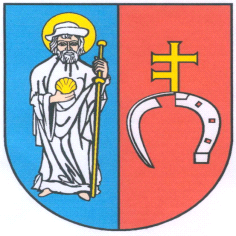 